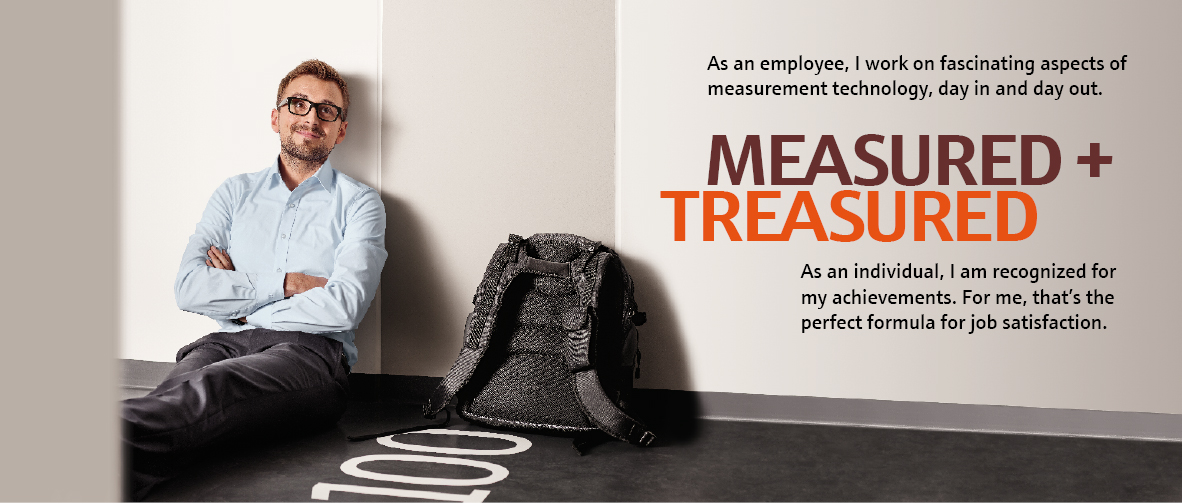 Discover your own perfect formula for job satisfactionOur sales center in Korea is currently looking for a Field Service EngineerEndress+Hauser is a global leader in a measurement instrumentation, services and solutions for industrial process engineering. Despite employing almost 13,000 people worldwide, we have remained a family company, and are proud of our close-knit working environment. There are always two sides to working with us – the professional and the personal. Together they add up to a more rewarding career, day in and day out. Roles & ResponsibilitiesResponsibilities and Roles (R&R) include but not limited to:Travelling to customer site to assist with commissioning, maintenance, repair, diagnosis and upgrade/update of instrumentation.Minimizing customer downtime and increasing customer satisfaction of Endress+Hauser instrumentation and services in an efficient, safe, quality and cost-effective manner.Providing trainings to customer maintenance staff on maintenance repair, commissioning of Endress+Hauser instrumentation.Providing feedback to sales team to report potential opportunity to sell Endress+Hauser products and solutions.Identifying root cause problem and providing resolution on site using personal as well as technical expertise.Arranging and following-up demos and trials at customer site.Handling of repairs and returns.Managing spare part upon requests.Developing and maintaining service database.Understanding and taking ownership of intrinsic aspects of after sales in terms of responsiveness, quality, time-efficiency and customer-friendliness.QualificationEducationBachelor’s degree in electrical/mechanical engineering or related field.Experience in calibration service and commissioning of instrumentation is a plus.LanguagesFluent in spoken and written English.TOEIC 850 above preferred.Personal requirementsTechnical knowledge of Endress+Hauser's products and process applications.Analytical and problem solving skills to address customer needs.Ability to deal effectively with customer complaints, technical inquiries, and provide general telephonic assistance.Skillful in practical hands-on service activities with experience in commissioning and calibration of industrial plants.Committed, responsible and initiative working attitude.Ready to travel domestic and international.Proficiency in MS Word, MS Excel.Contact us채용 담당 : 인사담당자 (02-3660-0367 / hr@rok.endress.com)Apply전형방법 :1차 서류전형 2차 영어 필기 테스트 & 기술 테스트 3차 인사부 & 부서장 면접4차 임원진 면접제출서류 :자사 양식의 국문이력서 제출자사 양식의 국문이력서는 하기 홈페이지 오른쪽 다운로드란에 '입사지원서 (신입사원)'을 다운로드
https://www.kr.endress.com/ko/career/your-employer/Endress-Hauser-Korea-Career추후 합격시 이력서와 관련된 증빙자료 제출접수방법 :이메일: hr@rok.endress.com